Beleid Sociale Veiligheid 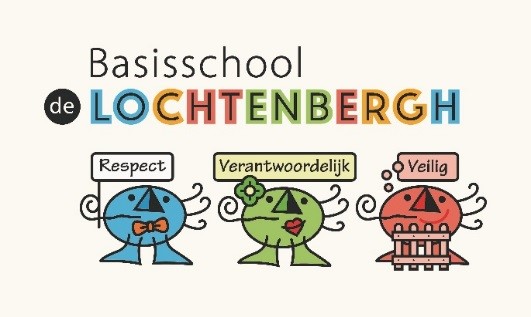 september 2017Inhoudsopgave1.	Inleiding	31.1 Wettelijk kader	31.2 Doel van het sociale veiligheidsplan	31.3 Sociaal veiligheidsplan in relatie tot het ARBO-beleidsplan	32.	Pedagogisch handelen en pedagogisch klimaat	42.1 Visie en doelen op het gebied van sociale veiligheid	42.2 School en omgangsregels	53.	Taken en verantwoordelijkheden	53.1 Coördinator Sociale Veiligheid	63.2 Interne vertrouwenspersoon	63.2.1 Interne vertrouwenspersoon	63.2.2 Externe vertrouwenspersoon	63.3 Aandachtsfunctionaris/ meldcode	73.4 Samenwerking met andere professionals op school	74. 	Preventieve activiteiten en programma’s op school	75. 	Monitoring	85.1  Monitoring algemeen	85.2 Keuze monitor:	96.	Borging	97.	En een aantal protocollen in de bijlagen	91.	InleidingDeze beleidsnotitie betreft alleen de sociale veiligheid van leerlingen. Het integrale veiligheidsplan van Tangent zal begin 2017 worden ontwikkeld. Daarvan zal de beleidsnotitie Sociale veiligheid een onderdeel zijn. Tevens zal daarin ook opgenomen worden de sociale veiligheid van personeel.1.1 Wettelijk kaderOp 26 mei 2015 is de wet 'sociale veiligheid op school' aangenomen. In augustus 2015 is deze in werking getreden. In deze wet is opgenomen dat een school voor iedere leerling een sociaal veilige leeromgeving dient te waarborgen. In de voorliggend notitie is ons beleid sociale veiligheid beschreven. Daar blijft het niet bij. Het plan moet leven onder de teams van de scholen en wordt dus met regelmaat op de schoolagenda's geplaatst, ook ter evaluatie of aanpassing waar nodig is. 1.2 Doel van het sociale veiligheidsplanLeerlingen doen op school niet alleen kennis en vaardigheden op, het is ook de plek waar zij leeftijdsgenoten ontmoeten, kennis maken met normen, waarden en omgangsvormen in de samenleving. Daar hoort bij dat zij leren, oefenen en soms ook grenzen overschrijden. Didactiek en pedagogiek begeleiden dit leer- en ontwikkelingsproces. In een veilig schoolklimaat zijn er grenzen en regels, wordt adequaat opgetreden tegen grensoverschrijdend gedrag en worden leerlingen aangemoedigd om positief gedrag te laten zien. Uiteindelijke doel: Een school is veilig als de sociale, psychische en fysieke veiligheid van leerlingen niet door handelingen van anderen wordt aangetast. Dat betekent dat er een veilige en positieve sfeer is op school. Het betekent ook dat de school optreedt tegen pesten, uitschelden, discriminatie, geweld en andere vormen van ongepast gedrag, en deze zoveel mogelijk voorkomt.Dit plan beschrijft dat er op elke school sprake moet zijn van het voeren van een sociaal veiligheidsbeleid, van jaarlijkse monitoring van de veiligheidsbeleving van leerlingen en van een coördinator en aanspreekpunt in het kader van pesten.1.3 Sociaal veiligheidsplan in relatie tot het ARBO-beleidsplanHet sociale veiligheidsplan is onderdeel van het arbobeleidsplan. Het beleidsplan sociale veiligheid onderscheidt zich doordat hierin alleen aandacht is voor de sociale kant van veiligheid.  Vanzelfsprekend dient er afstemming plaats te vinden omtrent raakvlakken tussen fysieke en sociale veiligheid.2.	Pedagogisch handelen en pedagogisch klimaat2.1 Visie en doelen op het gebied van sociale veiligheidDe Lochtenbergh mag zich, vanaf juni 2016 een SWPBS school noemen. SWPBS staat voor School Wide Positive Behavior Support.De school vindt het belangrijk dat elk kind zichzelf kan zijn en zich geaccepteerd voelt. Dit doen wij door een overzichtelijke, gestructureerde maar vooral ook veilige omgeving te creëren voor iedereen. Wij leggen hierbij de nadruk op het positieve! Wij streven naar een ‘wij-gevoel’ en vinden het belangrijk dat er daarom goed wordt samengewerkt door en met iedereen. Respect voor elkaar is daarbij noodzakelijk.Een warme en positieve sfeer zorgt voor betrokkenheid. Wij vinden het belangrijk dat wij op school daarom iedereen in zijn waarde laten. Wij zorgen samen voor een goede ontwikkeling van en voor iedereen en voelen ons daar ook samen verantwoordelijk voor.Onze school is een veelkleurige school. Dat betekent dat kinderen elke dag leren omgaan met verschillen in huidskleur, cultuur en levensbeschouwing. Wij zien die verschillen als kracht en uitdaging.  Iedereen is de moeite waard en mag er zijn. Iedereen die betrokken is bij school heeft hart voor kinderen. We gaan voor gelukkige kinderen met een goed gevoel voor eigenwaarde. Kinderen hebben het recht om fouten te maken. We benaderen ze positief. Doelmatig zorgen we samen voor een positieve ontwikkeling.Het is van noodzakelijk belang dat wij samen streven naar een zo positief mogelijk klimaat voor alle leerlingen. Wij zijn samen met de leerlingen, maar ook met alle ouders en externe organisaties, verantwoordelijk voor het succes van deze aanpak.Wij willen allen een veilige en respectvolle houding aanleren en hier zijn wij samen verantwoordelijk voor. Pas dan hebben we een sociaal veilige school.Voor ons is de school sociaal veilig als de psychische (=geestelijke) en fysieke (=lichamelijke) veiligheid van leerlingen en personeel niet door handelingen van andere mensen wordt aangetast. Onder aantasting van de psychische veiligheid vallen veel zaken. We noemen een aantal voorbeelden: beledigingen in een gesprek of via sms, e-mail en dergelijke op het punt van godsdienst, levensovertuiging, politieke gezindheid, ras, sekse of seksuele voorkeur. pesten door dreiging, sociale uitsluiting, laster e.d. seksuele intimidatie (ongewenste taal, ongewenste aanrakingen, ongewenste relaties). Enkele voorbeelden waardoor volgens ons de fysieke veiligheid wordt aangetast zijn: tekortkomingen op de speelplaats en in het gebouw: onveilige kapstokken etc. opzettelijke benadeling van de gezondheid, mishandeling. seksueel misbruik. De school waarborgt de sociale veiligheid van leerlingen en personeel. Per school zijn er concrete beleidsmaatregelen op drie aspecten: 1. We hebben inzicht in de beleving van de sociale veiligheid door leerlingen en personeel en in incidenten die zich op het gebied van de sociale veiligheid voordoen. We bevragen met regelmaat leerlingen en personeel over hun veiligheidsbeleving en waar nodig leidt dat tot concrete actiepunten/doelstellingen. 2. We hebben beleid uitgewerkt dat gericht is op preventie van incidenten. Zo hebben we gedragsregels voor leerlingen en personeel vastgelegd. Deze worden regelmatig met hen besproken. De regels gelden voor iedereen, maar per klas kunnen leerlingen zelf regels toevoegen. We hebben drie vertrouwenspersonen voor leerlingen en personeel. Daarnaast zijn er drie coördinatoren sociale veiligheid op school. In het leerstofaanbod en in ons geheel aan instrumenten om de ontwikkeling van leerlingen te volgen hebben we ook materialen en middelen opgenomen voor het gebied sociale veiligheid. 3. We hebben beleid uitgewerkt dat gericht is op optreden na incidenten. Er zijn afspraken en procedures opgesteld en die zijn bij alle betrokkenen bekend. Vooral de rol van de schoolleiding en van de leraren hierbij is aangegeven.2.2 School en omgangsregels
Onze school is een veelkleurige school met ruim zeventien nationaliteiten. Dat betekent dat onze leerlingen iedere dag leren omgaan met verschillen in huidskleur, cultuur en levensbeschouwing. Wij zien die verschillen als kracht en uitdaging. De kracht om van en met elkaar te leren. De uitdaging om zowel binnen- als buitenschools, de sociale cohesie te versterken. Dit doen wij onder meer door ouders en partners met elkaar te verbinden door ontmoeting.De volgende uitspraken passen goed bij onze identiteit: Iedereen is de moeite waard en mag er zijn. We waarderen diversiteit. Iedereen is verantwoordelijk voor de hele school. We voelen ons er veilig. Iedereen is betrokken bij school en heeft hart voor kinderen. We gaan voor gelukkige kinderen met een goed gevoel voor eigenwaarde. We leren en werken op basis van respect en vertrouwen met hoge verwachtingen wederzijds. We leren het kind en zijn talenten kennen in al zijn eigenheid, creativiteit en diversiteit. Doelmatig zorgen we samen voor een positieve ontwikkeling van ieder kind. Dit streven naar een positief, veilig klimaat past perfect binnen de lijn van SWPBS.SWPBS heeft als hoofddoel het bevorderen van sociaal gedrag en het verminderen van gedragsproblemen onder leerlingen, zodat alle leerlingen kunnen profiteren van het onderwijs.Hier horen omgangsregels bij. We zijn als school druk doende met de implementatie van PBS. We hebben nu voor alle vijf ruimtes omgangsregels oftewel gedragsverwachtingen, namelijk voor de gangen, de toiletten, de trappen, de klas en de speelplaats. Deze gedragsverwachtingen zijn positief beschreven. Ouderbetrokkenheid vinden wij enorm belangrijk. Hierbij staat de driehoek kind-ouder-school centraal. Eén gemeenschappelijk doel, recht doen aan ieder kind. Een open houding, transparante communicatie en een fijne samenwerking op basis van gelijkwaardig partnerschap is ons streven.De gedragsverwachtingen van de Lochtenbergh geven duidelijkheid aan kinderen, ouders en medewerkers welk gedrag op school op prijs wordt gesteld. Verder geven ze de directie handvatten bij niet toelaatbaar gedrag. Deze regels mogen zeker niet de spontane omgang van alle betrokkenen met elkaar in de weg staan. Uitgangspunt van de omgang met elkaar zal moeten zijn dat er rekening wordt gehouden met de wensen en gevoelens van een ieder en dat de sfeer dusdanig is dat een ieder zich veilig voelt en zich durft te uiten bij gevoelens van ongemak.3.	Taken en verantwoordelijkheden
3.1 Coördinator Sociale VeiligheidDe coördinatoren sociale veiligheid van onze stichting zijn inhoudelijk geschoolde professionals. Zij/hij coördineert het beleid sociale veiligheid: zorgt dat het thema met regelmaat op de agenda staatstart de monitorbekijkt/ analyseert de monitor (of wordt geïnformeerd door degene die de analyse maakt)trekt conclusies uit de monitorbeschikt over kennis en vaardigheden op het gebied van de preventie en aanpak van pesten.De coördinator sociale veiligheid is een herkenbaar aanspreekpunt voor leerlingen en ouders in geval van pesterijen op school. Hij/zij wijst hen de weg naar oplossingen en houdt de vinger aan de pols totdat het pesten echt is gestopt.Wie de coördinator sociale veiligheid is, is in de schoolgids te vinden.3.2 Interne vertrouwenspersoonOuders, leerlingen en professionals hebben het recht op een objectieve gesprekspartner om hun verhaal te doen en advies te vragen. Ons bestuur en onze scholen beschikken over een klachtenregeling. Bij Tangent wordt de contactpersoon interne vertrouwenspersoon genoemd. Ons bestuur heeft minimaal één interne vertrouwenspersoon per school.3.2.1 Interne vertrouwenspersoonDe interne vertrouwenspersoon is verbonden aan de school. Deze persoon is laagdrempelig te benaderen en kent de school, de leerkrachten en de populatie. De vertrouwenspersoon is het aanspreekpunt voor ouders, leerlingen en medewerkers die klachten hebben over gedragingen en beslissingen van het bevoegd gezag of het personeel, dan wel over het nalaten van gedragingen en het niet nemen van beslissingen door het bevoegd gezag of personeel.Hoewel de functie van de vertrouwenspersoon naar zijn aard en naam een grote mate van vertrouwelijkheid met zich brengt, kan van de vertrouwenspersoon niet worden verlangd dat hij in alle gevallen geheimhouding betracht. De vertrouwenspersoon heeft geen wettelijke geheimhoudingsplicht. Als hij van oordeel is dat de klager zich in een dusdanig ernstige situatie bevindt dat het noodzakelijk is andere personen/instanties op de hoogte te stellen, kan hij besluiten de geheimhouding niet te hanteren. Bij een vermoeden van een zedenmisdrijf is de interne vertrouwenspersoon verplicht dit te melden. Daarnaast is de meldcode huiselijk geweld en kindermishandeling van toepassing. Een vertrouwenspersoon zal een klager nooit geheimhouding hoeven te beloven. Hij kan wel duidelijk maken dat hij erg terughoudend en vertrouwelijk met de informatie om zal gaan.De interne vertrouwenspersoon is een inhoudelijke geschoolde professional en neemt jaarlijks deel aan scholings -en netwerkbijeenkomsten. Doel hiervan is dat hij goed op de hoogte blijft van de laatste ontwikkelingen en dat hij getraind blijft in het voeren van moeilijke gesprekken. Er zal in dit netwerk aandacht besteed worden aan intervisie en gelegenheid zijn om met elkaar ervaringen uit te wisselen. Een belangrijke taak is preventie, daarom is het belangrijk dat interne vertrouwenspersonen bekend zijn bij leerlingen. Daarom gaan de interne vertrouwenspersonen elk schooljaar langs de groepen om informatie te geven over wanneer leerlingen bij hen terecht kunnen.
Wie de internvertrouwenspersoon is en hoe die te bereiken is, is in de schoolgids te vinden. De Lochtenbergh heeft drie vertrouwenspersonen.3.2.2 Externe vertrouwenspersoonDe externe vertrouwenspersoon is onafhankelijk, de gesprekken met deze persoon zijn strikt vertrouwelijk. De rol van externe vertrouwenspersoon is belegd bij een externe van de stichting. Wie de extern vertrouwenspersoon is, is in de schoolgids en op de site van Stichting Tangent te vinden. 3.3 Aandachtsfunctionaris / meldcodeSinds 1 juli 2013 zijn professionals verplicht de meldcode te gebruiken bij vermoedens van geweld in huiselijke kring. Een meldcode voor huiselijk geweld en kindermishandeling helpt professionals goed te reageren bij signalen van dit soort geweld. Stichting Tangent heeft een meldcode Huiselijk Geweld en Kindermishandeling, zie bijlagen.De scholen van Tangent hebben zelf bepaald door welke persoon de meldcode wordt gewaarborgd. Meestal is de naam van deze taak/rol aandachtsfunctionaris. In Stichting Tangent wordt deze naam niet gebruikt. Deze taak is bij Tangentscholen ondergebracht bij de interne vertrouwenspersoon of de intern begeleider. Op De Lochtenbergh heeft de IB deze taak; zij melden onder de naam van de directeur.3.4 Samenwerking met andere professionals op school
Een goede samenwerking met externe partners vinden wij essentieel. Daarom onderhouden we contacten met jeugdzorg, maatschappelijk werk, politie, GGD en andere organisaties. We werken met hen samen in het intern zorgteamoverleg dat tenminste 4x per jaar wordt gehouden. In het kader van adequate hulp en zorg vinden we het ook belangrijk dat de sociale kaart goed op orde is. De sociaal maatschappelijk werker en de intern begeleider dragen zorg voor het goed op orde houden van deze gegevens.4. 	Preventieve activiteiten en programma’s op schoolWij streven op De Lochtenbergh naar een zo positief mogelijk klimaat voor alle leerlingen middels de werkwijze SWPBS.Dit kan maar op één manier tot stand komen en dat is als de leerlingen weten welk gedrag van ze wordt verwacht. Vanuit onze gemeenschappelijke waarden (respect, verantwoordelijk en veilig) bepalen wij gezamenlijk welk gedrag van kinderen wordt verwacht. Voor alle plekken in en om de school worden deze gedragsverwachtingen duidelijk benoemd en visueel gemaakt. We oefenen dit positieve gedrag ook en belonen met een beloningssysteem! We zijn, schooljaar 2016-2017, gestart met de gangen, de trappen, de toiletten en de speelplaats. In schooljaar 2017-2108 zijn we gestart met de gedragsverwachtingen in de klassen. De leerkracht mag deze nog aanvullen naar eigen behoefte. Wanneer de leerlingen zich aan de afgesproken gedragsverwachtingen houden voor de verschillende ruimtes worden zij beloond met een muntje. Met de muntjes die zij ontvangen kunnen zij een grotere groepsbeloning verdienen.De aandacht voor ongewenst gedrag wordt klein gehouden. Wanneer een leerling zich niet aan een afgesproken gedragsverwachting houdt, volgt wel een interventie. Deze interventie is per MOS (moeilijke onderwijssituatie) anders. Hierover is meer te vinden op data, werkgroep PBS.SWPBS bestaat uit een aanpak met interventies voor alle kinderen (de groene interventies van de pbs piramide) en specifieke interventies voor kinderen die extra ondersteuning nodig hebben. Het gedrag van alle leerlingen wordt doorlopend geregistreerd en in kaart gebracht. Gedragsproblemen worden zo in een vroeg stadium gesignaleerd. Als het nodig is, kan direct (individuele) ondersteuning op maat worden geboden. Begin 2018 zijn we gestart met dagelijkse gedragsondersteuning (DGO) voor een groep leerlingen met extra ondersteuningsbehoeften voor gedrag in de vorm van Check-in, Check-out. (de gele interventies van de pbs piramide).We werken in de groepen met “Kinderen en hun sociale talenten”. Dit is een methode die aansluit bij de SCOL, ons leerlingvolgsysteem op sociaal-emotioneel gebied. In de groepen 1 en 2 wordt thematisch gewerkt aan sociaal-emotionele ontwikkeling met behulp van “Kijk”. Vanuit onze methode ‘Kinderen en hun sociale talenten” wordt ieder jaar aandacht besteed aan het thema pesten. Zo worden er met elke groep eigen klassenafspraken gemaakt (deze worden in de klas opgehangen) waaraan de leerlingen zich moeten houden om een goede sfeer te creëren en zodoende pesten te voorkomen. Met het ondertekenen van het “contract” proberen wij het pestgedrag zoveel mogelijk te vermijden. In de groepen 7 wordt aandacht besteed aan sociale media. De leerlingen volgen een korte cursus “Mediawijsheid”. In 2018-2019 wordt hier opnieuw aandacht aan besteed.Ook de IVP besteedt hier jaarlijks aandacht aan.In groep 7 volgen de leerlingen de weerbaarheidstraining “Marietje Kessels”.Het Marietje Kessels Project van het Instituut voor Maatschappelijk Werk in Tilburg richt zich op het weerbaar maken van kinderen tegen de diverse vormen van machtsmisbruik, zoals groepsdruk, kindermishandeling, (internet)veiligheid en (cyber)pesten. IMW Tilburg is eigenaar en landelijk beheerder van het Marietje Kessels Project.5. 	Monitoring
5.1  Monitoring algemeenDe verschillende rollen (coördinator sociale veiligheid, interne vertrouwenspersoon, intern begeleider, directeur etc.) moeten geborgd worden binnen De Lochtenbergh. Dit kan door de rollen actief te bespreken binnen teamvergaderingen, maar ook door in de praktijk de rol in te vullen. Zo is voor zowel leerkrachten als ouders en leerlingen duidelijk bij wie ze met welke vragen terecht kunnen. Het beleidsplan geeft duidelijke kaders en beschrijvingen van de taken en rollen die nodig zijn om sociale veiligheid te bereiken, te monitoren en te behouden.Sociale veiligheid kan echter nooit worden gegarandeerd. Er kunnen zich altijd incidenten voordoen die de sociale veiligheid onder druk zetten. De sociale veiligheid kan onder druk komen door incidenten op school en door incidenten in de thuissituatie. Hieronder kunnen gevallen van misbruik, huiselijk geweld, omvangrijke vormen van pesten en seksueel gedrag worden verstaan. Ook kan hierbij gedacht worden aan verwaarlozing en bedreiging. Je hebt als school hierin een meldplicht. Voor gevallen waarbij de sociale veiligheid onder druk komt te staan is monitoring van belang. Monitoring is een eenvoudige manier om zicht te houden op de mate waarin incidenten plaatsvinden, de aard van de incidenten en de stappen die hierbij zijn genomen. Tevens krijgt men zicht op de ervaren sociale veiligheid. Tevens kan een school pas goed beleid voeren als zij inzicht heeft in de feitelijke en ervaren veiligheid en het welbevinden van de leerlingen. Op basis van monitoring die een representatief en actueel beeld geeft van de sociale veiligheid van de leerlingen, krijgt zij inzicht in de daadwerkelijke sociale veiligheid op de school.De monitoring moet jaarlijks uitgevoerd worden en een representatief beeld van de school geven. Dit is een monitoring gericht op de sociale veiligheid en is dus geen vervanging van de RI&E.
Als de resultaten daartoe aanleiding geven, kan de school op basis van deze gegevens het beleid aanpassen. Het schoolbestuur is hiervoor verantwoordelijk.Tevens kan de school gebruik maken van een incidentregistratie. De school kan, door een incidentregistratie inzicht krijgen in de frequentie, betrokkenen en aard van de incidenten. 5.2 Keuze monitor:Binnen stichting Tangent gebruiken we de monitor van Vensters PO. Deze gebruiken we in 2016-2017 en 2017-2018, daarna wordt het gebruik van deze monitor geëvalueerd. De evaluatie zal mei 2018 plaatsvinden. Op De  Lochtenbergh nemen we deze monitor van Vensters PO voor sociale veiligheid  in maart af in de groepen 6,7 en 8. De coördinator sociale veiligheid is verantwoordelijk voor de monitoring.Daarnaast nemen we voor de sociaal-emotionele ontwikkeling tweemaal per jaar SCOL af, in oktober en mei . In de groepen 1 t/m 5 vullen alleen de leerkrachten SCOL in. In de groepen 6, 7 en 8 vullen de leerlingen EN de leerkracht  SCOL in.6.	BorgingDe school neemt in zijn sociale veiligheidsplan op hoe de school waarborgt dat het een actief beleid is.Op stichtingsniveau zijn er tweejaarlijks bijeenkomsten voor de coördinatoren sociale veiligheid. Doel hiervan is dat de coördinator goed op de hoogte blijft van de laatste ontwikkelingen en dat hij getraind blijft in het voeren van moeilijke gesprekken. Er zal in dit netwerk aandacht besteed worden aan intervisie en gelegenheid zijn om met elkaar ervaringen uit te wisselen. 7.	En een aantal protocollen in de bijlagenProtocolStatusGedragscode of omgangsregelsGedragsprotocol 2018PestprotocolPestprotocol 2017MeldcodeVastgesteld beleid (14-12-2010) Ongewenst of grensoverschrijdend gedragOntwikkeling in 2017Schorsen en verwijderen Vastgesteld beleid (26-6-2015), te vinden op de site van TangentMedisch handelenVastgesteld beleid (25-6-2016) te vinden op de site van TangentPrivacyreglementOntwikkeling in 2017KlachtenregelingZie pestprotocol 2017Sociale mediaOntwikkeling in 2017ToelatingsbeleidOntwikkeling in 2017Taken CSV, IVP, EVPVastgesteld in 2017Matrix gedragsverwachtingen SWPBSVastgesteld in 2016-2017